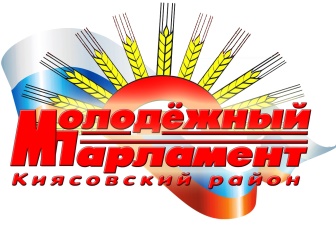 РЕШЕНИЕМолодежного парламента муниципального образования «Киясовский район»Об избрании Председателя  Молодёжного парламента муниципального образования «Киясовский район»	Молодёжный парламент муниципального образования «Киясовский район»РЕШАЕТ:	1. Избрать Самарова Олега Геннадьевича на должность Председателя Молодежного парламента муниципального образования «Киясовский район».Председатель Молодёжного парламента МО  «Киясовский район»                                                                   О.Г. Самаров с. Киясово08 апреля 2016 года№ 1Проект решения вносит: